Федеральное государственное бюджетное образовательное учреждение высшего профессионального образования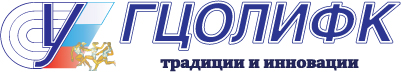 «Российский государственный университет физической культуры, спорта, молодежи и туризма (ГЦОЛИФК)»	г. Москва, Сиреневый бульвар, д. 4;  тел./факс (495) 961-31-1120 мая 2015 г.                                                                                                             Пресс-релизВстреча российских и японских дзюдоистов в РГУФКСМиТ (ГЦОЛИФК).27 мая 2015 года японская делегация Университета Tsukuba нанесет ответный визит в Российский государственный университет физической культуры, спорта, молодежи и туризма (ГЦОЛИФК).В рамках данного визита в РГУФКСМиТ состоится дружеская встреча российских и японских дзюдоистов.Представители сборной РГУФКСМиТ встретятся в поединках с японскими дзюдоистами в 3-х весовых категориях у мужчин и в 2-х - у женщин. У мужчин в категории 60 кг выступят:Алдыноол Михаил – КМС, чемпион Первенства Москвы до 23 лет 2015 года;Васильев Сергей – КМС, призер Чемпионата России среди студентов 2015 года;В категории 66 кг:РазмадзеДжимшер – МС, призер Чемпионата России среди студентов 2014 года;КодириБузугмехр – МС, призер Чемпионата Росси среди студентов 2015 года;В категории 81 кг:Курначенков Алексей – МС, призер Чемпионата России среди студентов 2015 года;Никифоров Антон – МС, призер Чемпионата России среди команд 2014 года;У женщин в категории 52 кг выступят:Тарасова Ольга – МС, член сборной России, Чемпионка России среди студентов 2015 года,призерка Первенства России среди юниорок;Станкевич Жанна – МСМК, победительница Кубка Европы 2014 года;В категории 70 кг:Станкевич Виктория -  МС, призер Чемпионата России 2014 года;Токарева Екатерина – МС, член сборной России, победительница Первенства России среди юниоров.Вход свободный.Дата турнира: 27 мая 2015 года.Начало мероприятия: 12:00.Место проведения: г. Москва, Сиреневый бульвар дом 4, баскетбольный зал № 224.Аккредитация журналистов по телефонам:8(495)961-31-11(доб. 20-19); 8-985-920-10-29 Цакаев Сайдамин Шамаевичe-mail: pr@sportedu.ru  Для аккредитации необходимо предоставить: наименование СМИ, ФИО корреспондентов,гос. номер и марку автомобиля. При себе иметь: паспорт.